1.

Jawab :
Misal y = x2 + 8
maka

Sehingga


Maka

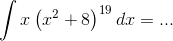 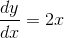 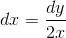 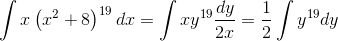 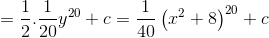 2.
A. −1/4
B. −1/2
C. 1
D. 2
E. 4 


Pembahasan
Ubah bentuk akarnya ke bentuk pangkat agar lebih mudah diturunkan seperti ini
 

Turunkan atas - bawah, kemudian masukkan angka 3 nya 

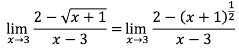 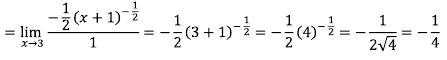 Nilai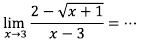 